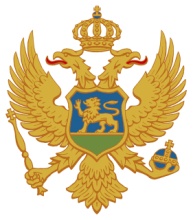 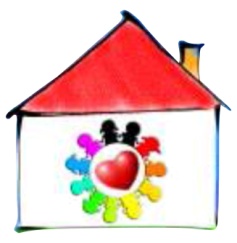 OPŠTINA NIKŠIĆJU Dnevni centar za djecu sa smetnjama u razvoju i osobe sa invaliditetom NikšićUl.VI crnogorske b.b. Nikšić, PIB: 02785935,    Ž.r: 530-17889-84 NLBe-mail:dnevnicentarnk@t-com.me	    web: ww.dnevnicentarnk.meBroj: 21/21Nikšić, 25.01.2021. godineIZVJEŠTAJ O RADU  I FINANSIJSKOM POSLOVANJUJAVNE USTANOVE DNEVNI CENTAR ZA DJECU SA SMETNJAMA U RAZVOJU I OSOBE SA INVALIDITETOM NIKŠIĆZA 2020. GODINUNikšić, januar 2021. godineNa osnovu člana 33 stav 1 alineja 12 Statuta JU Dnevni centar za djecu sa smetnjama u razvoju i osobe sa invaliditetom Nikšić, na koji je Skupština opštine Nikšić dala saglasnost rješenjem broj: 01-030-188 od 21.07.2017. god. i odlukom broj: 01-030-360 od 20.12.2017. god, direktor JU Dnevni centar za djecu sa smetnjama u razvoju i osobe sa invaliditetom Nikšić, dana 25.01.2021. godine,  Upravnom odboru  podnosi  IZVJEŠTAJ O RADU  ZA  2020 GODINUUVODUnapređenje, zaštita i promocija prava djece sa smetnjama u razvoju i osoba sa invaliditetom, njihova socijalizacija i integracija u društvenu zajednicu na osnovu pružanja jednakih mogućnosti i osposobljavanje za što veću samostalnost u dnevnim aktivnostima, kao i elementarna socijalna i medicinska rehabilitacija u cilju povećanja i održavanja funkcionalnih sposobnosti, osnovne su smjernice u radu JU Dnevni centar za djecu sa smetnjama u razvoju i osobe sa invaliditetom Nikšić. Osnovni ciljevi u radu Dnevnog centra su: deinstitucionalizacija socijalne zaštite ciljnih grupa, sa namjerom da svojim korisnicima bude sveobuhvatan servis socijalne zaštite u kome se pružaju kompleksne usluge:Obezbjeđivanje dnevnog boravaka djece sa smetnjama u razvoju i osoba sa invaliditetom;Pružanje osmočasovne podrške;Socijalizacija;Rehabilitacija - elementarni fizikalni tretman;Društvena i profesionalna aktivacija djece sa smetnjama u razvoju i osoba sa invaliditetom;Podrška u učenju (inkluziji);Razvoj komunikacionih i drugih vještina potrebnih za svakodnevni život u zajednici;Edukacija roditelja za samopomoć i podršku djeci sa smetnjama u razvoju i osobama sa invaliditetom;Razvoj vještina samozaštite i pomoći;Relaksacija i rekreacija (radno-okupaciona terapija i okupacija sportom);Najmanje jedan obrok dnevno;Prevoz za djecu sa smetnjama u razvoju;Prevoz za osobe sa invaliditetom shodno mogućnostima.Aktivnosti u Dnevnom centru su usmjerene na razvoj praktičnih vještina za svakodnevni život, koje u najvećoj mjeri omogućavaju samostalnost, razvoj i održavanje socijalnih, kognitivnih i fizičkih funkcija za korisnike. Stalno podizanje kvaliteta usluga temeljni je princip rada Dnevnog centra. Boravak u Dnevnom centru odobrava Centar za socijalni rad za opštine Nikšić, Šavnik i Plužine. U Dnevnom centru, zaključno sa 31.12.2020. godine, korisničko pravo ima 47 korisnika.RAD ORGANA DNEVNOG CENTRA U 2020. GODINIOrgani Dnevnog centra su Upravni odbor i direktor.Upravni odborU 2020. godini Upravni odbor Dnevnog centra  je radio u nepromjenjenom sastavu:Ranka Drašković, predsjednicaSvetlana Pješčić, članDarko Kovačević, članSjednice Upravnog odboraUpravni odbor je u 2020. godini, u okviru svojih nadležnosti, održao dvije redovne sjednice: Na sjednici održanoj 30.01.2020. godine donio je: - Odluku o usvajanju Izvještaja o radu i finansijskom poslovanju za 2019. godinu.     2.	 Na sjednici održanoj 16.03.2020. godine, donio je:          - Odluku o obustavi rada JU Dnevni centar za djecu sa smetnjama u razvoju i osobe sa invaliditetom Nikšić, usled aktuelne epidemiološke situacije 3.    Na sjednici održanoj 08.12.2020. godine donio je: - Odluku o usvajanju Programa rada i finansijskog poslovanja za 2021. godinu.- Odluku o usvajanju Plana javnih nabavki za 2021. godinu.DirektorDirektorica je, u skladu sa Statutom Dnevnog centra i Pravilnikom o unutrašnjoj organizaciji i sistematizaciji radnih mjesta, u izvještajnom periodu obavljala svoje dužnosti, zastupala i predstavljala rad Dnevnog centra i starala se o zakonitosti rada istog. Sarađivala je sa korisnicima usluga Dnevnog centra, njihovim roditeljima, vršila je promociju rada Dnevnog centra, preduzimala je aktivnosti u cilju unapređenja kvaliteta rada i primjene epidemioloških mjera. REALIZACIJA PROGRAMSKIH AKTIVNOSTI U 2020. GODINIRad ustanove u 2020. godini je obilježila pandemija COVID -19. Funkcionisanje Dnevnog centra u takvim uslovima podrazumijevalo je strogu primjenu epidemioloških mjera koje su propisane od strane Instituta za javno zdravlje Crne Gore. Na preporuku Ministarstva rada i socijalnog staranja, Dnevni centar je privremeno obustavljao pružanje usluga u svojim prostorijama ali je uglavnom bio na raspolaganju korisnicima.  Za to vrijeme, stručni radnici Dnevnog centra su, preko našeg interaktivnog sajta MI VAŠA DJECA i "Platforme za podršku za djecu, mlade i odrasle OSI i njihove porodice tokom širenja koronavirusa", koja je nastala u saradnji DC Pljevlja i UNICEF-a, a preporučena je od strane Ministarstva rada i socijalnog staranja, nastavili sa pružanjem usluga korisnicima kako naše ustanove, tako i OSI širom Crne Gore. Stroge epidemiološke mjere, između ostalog su zahtijevale značajne organizacione i finansijske napore, kako bi se, na najbolji način, zaštitilo zdravlje korisnika i zaposlenih. Nemogućnost obezbjeđenja osnovnih epidemioloških zahtjeva za posledicu je imalo obustavu prevoza korisnika. Setom mjera koje je donijela uprava Dnevnog centra na preporuku Instituta za javno zdravlje, zabranjen je ulazak roditelja i stranaka u Dnevni centar, postavljene su dezinfekcione barijere, uvedeno je mjerenje temperature za sve koji ulaze u prostorije, određene su prostorije za privremenu izolaciju i uvedena je permanentna dezinfekcija prostora u toku radnog vremena. Ovo je za posledicu imalo činjenicu da se u Dnevnom centru nije zarazio nijedan korisnik, niti zaposleni, za čitavo vrijeme trajanja pandemije u 2020. godini.Shodno Pravilniku o bližim uslovima za pružanje i korišćenje, normativima i minimalnim standardima usluga podrške za život u zajednici primjenjeni su predviđeni standardi u radu, ažurirane su evidencije o korisnicima kroz formirana dosijea korisnika, izrađeni su  Individualni planovi rada sa korisnicima, vođene su Knjige dnevnih događaja i listovi praćenja na predviđenim obrascima.Dnevne aktivnosti su određene unaprijed predviđenim programom. Rad sa korisnicima je u ovoj godini, u skladu sa preporukama, u većoj mjeri realizovan kroz individualni rad. Rad sa korisnicima je podržavalo i tehničko osoblje: medicinska sestra u dijelu primjene terapije, lične higijene i sl., njegovateljica servirka u dijelu pomoći prilikom hranjenja jer djeca u ustanovi imaju dva obroka koji se dopremaju iz gradskog vrtića.Rad fizioterapeuta je podrazumijevao individualne vježbe lokomotornog sistema kojima se postigao vidan rezultat na suzbijanju spasticiteta, hipotonije i hipertonije kod djece sa cerebralnom paralizom, kao i grupnu rehabilitaciju i relaksaciju. Proces senzorne integracije je sprovođen korišćenjem senzorne sobe, uz nadzor defektologa, psihologa i logopeda u skladu sa individualnim planovima rada.   U 2020. godini nastavljena je saradnja sa institucijama na lokalnom i državnom nivou. Ipak, tradicionalne posjete osnovnih i srednjih škola našoj ustanovi i druženje sa korisnicima su redukovane, usled aktuelnih epidemioloških aktivnosti. U cilju stvaranja optimalnih uslova boravka u Dnevnom centru nastavilo se sa praksom da, osim radnika, korisnici usluga vrše sanitarne preglede dva puta godišnje. Rezultati striktnog poštovanja strogih epidemioloških mjera, omogućili su rad Dnevnog centra u mnogo dužem periodu nego što je to slučaj sa ostalim dnevnim centrima. Od posebnog značaja je činjenica što smo zajedno sa našim partnerom Dnevnim centrom "Tisa" uspjeli da realizujemo najznačajnije aktivnosti iz projekta "Nove usluge socijalne zaštite za poboljšani kvalitet života" u ovoj godini. Izdvojili bi aktivnost "Art okupacija", zbog činjenice da je u njenom okviru realizovana obuka stručnih lica, a potom korisnika i njihovih roditelja iz oblasti Art okupacije. Osim velikog zadovoljstva izazvanog nesvakidašnjom fokusiranošću naših korisnika u radu sa različitim materijalima u sklopu ove radne okupacije, učešćem njihovih roditelja ostvaren je jedan od ciljeva, da se ovakvim projektnim aktivnostima stvaraju mogućnosti nastavka realizacije okupacije i u porodičnim okvirima. Ovom prilikom je osposobljeno po šest stručnih lica iz dnevnih centara Nikšić i "Tisa", koji nastavljaju primjenu Art okupacije u svojim ustanovama, kroz tematske jedinice u daljem radu, o čemu svjedoče prilozi na našem sajtu i fb stranicama. Kvalitet i značaj ovog događaja su rezultirali njegovim uvrštenjem u zvanični program na konferenciji  "Kultura različitosti: Podzastupljene i ranjive skupine u muzejskom okruženju" u Zagrebu, na kojem je prezentiran od strane JU Muzeji i galerije Nikšić .U okviru usavršavanja, zaposleni su učestvovali na licenciranim obukama u organizaciji Zavoda za socijalnu i dječiju zaštitu Crne Gore. Članovi stručnog tima Dnevnog centra su učešćem na međunarodnim stručnim konferencijama u regionu, u periodu prije izbijanja pandemije, bili u prilici da se upoznaju sa iskustvima i dostignućima od  značaja za poboljšanje rada, sa posebnim naglaskom na autizam i uvođenje asistivne tehnologije, što će biti realizovano  u 2021. godini u sklopu projekta "Nove usluge socijalne zaštite za poboljšani kvalitet života".Dnevni centar je u 2020. godini nastavio da koristi grantove Zavoda za zapošljavanje, tako da je, u protekloj godini, kroz program Javnih radova angažovano šest izvršilaca – personalnih asistenata u periodu od četiri mjeseca, a u toku je realizacija programa "Osposobljavanja  za samostalan rad", u čijem je sklopu angažovano pet izvršilaca na period od šest mjeseci. Na ovaj način, stvara se baza lica koja se osposobljavaju za rad sa OSI, sa jedne strane, dok se njihovim učešćem u radu Dnevnog centra pod mentorstvom stručnih lica, vrši kadrovska popunjenost koja je od velikog značaja za našu ustanovu.U 2020. godini izvšeni su redovni molersko farbarski radovi i opravke unutar i izvan objekata. Osim redovnih radova na održavanju, zamijenjen je dio instalacije za grijanje, kao preduslov ulaska u sezonu grijanja. Nažalost, nastavlja se praksa devastacije od strane nepoznatih lica, a izražen je i problem parkiranja automobila ispred kapije Dnevnog centra, što otežava saobraćaj naših vozila.U 2020. godini Dnevni centar je konkurisao za raspodjelu sredstava iz granta kojeg obezbjeđuje Ambasada Japana. Uz obrazloženje da se ove godine sva sredstva granta usmjeravaju za potrebe zdravstvenih ustanova kao pomoć u borbi protiv COVID – 19, naš projekat je odbijen zbog sektorskog nepodudaranja. Ovim projektom su bili predviđeni značajni radovi na betonskim horizontalnim olucima, zbog kojih imamo stalne probleme sa prokišnjavanjem u sezoni obilnijih padavina. Takođe, projektom je predviđena nabavka novog kombi vozila, umjesto dotrajalog koji je odavno prešao 300.000 kilometara i ispunio predviđeni radni vijek.Povodom novogodišnjih praznika, naši korisnici su dobili novogodišnje poklone koje su obezbijedili mnogobrojni donatori.Podršku za sve naše aktivnosti smo imali od Lokalne samouprave, Ministarstva rada i socijalnog staranja i Zavoda za zapošljavanje Crne Gore, uz korektnu medijsku prezentaciju na lokalnom i državnom nivou.Višegodišnja odsustva dijela zaposlenih, u situaciji kada nijesmo u mogućnosti da obezbijedimo zamjenu zaposlenih do povratka sa bolovanja, jer u skladu sa  Zakonom o obaveznom zdravstvenom osiguranju, član 41, stav 3, kao budžetski korisnik, nemamo pravo na refundaciju zarada zaposlenih koji su na bolovanju i dalje predstavlja problem za našu ustanovu.  U cilju informisanja javnosti, aktivnosti u Dnevnom centru redovno se prezentiraju na sajtu www.dnevnicentarnk.me, koji je do sada zabilježio blizu 400.000 posjeta, i facebook stranici, na kojoj imamo stalnu interakciju sa javnošću. Takođe, naš rad se prati i preko stalno prisutnih predstavnika štampanih i elektronskih medija na događanjima u Dnevnom centru. Obrazac 5U Nikšiću, 25.01.2021.Rekapitulacija  podataka iz Izvještaja o novčanim tokovima1.U dijelu koji se odnosi na primitke stavke izvještaja o novčanim tokovima čine:1.1. Transferi iz Budžeta Opštine Nikšić:Primici uplaćeni od strane Budžeta Opštine Nikšić:1. Transferi po osnovu bruto zarade i doprinosa				156.786,10€2. Transferi po osnovu reprograma poreskog duga				    1.306,02€3. Transferi po osnovu utrošene el. ener. i komunalne usluge			    2.486,67€4. Transferi po osnovu pomoći za radnike Dnevnog centra 			    3.300,00€									Ukupno 1.1.: 163.878,78€ 1.2. Namjenski prihodi1.2.1. Transferi Ministarstva rada i socijalnog staranja:				  96.143,89€	1.2.2. Prihodi po osnovu projekata ZZZCG					     9.827,19€									Ukupno 1.2.: 105.971,08€1.4 Donacije:1.4.1.. Donacije 						                                     1.405,76€1.4.2. Uplate po osnovu odlaganja krivičnog postupka				     7.540,00€									Ukupno 1.4.:     8.945,76€Ukupno I										278.795,63€2. U dijelu koji se odnosi na izdatke stavke izvještaja o novčanim tokovima čine:2.1. Tekući izdaci2.1.1. Bruto zarade i doprinosi na teret poslodavca			       229.684,84€2.1.2. Ostala primanja:	2.1.2.1. Troškovi nadoknada za članstvo u Upravnom odboru	1.485,00€	2.1.2.2. Troškovi službenih putovanja					   990,00€								   Ukupno 2.1.2.:     2.475,00€2.1.3. Rashodi za materijal i usluge	1. Troškovi ishrane korisnika						   6.443,70€	2. Troškovi održavanja higijene						   1.899,79€	3. Troškovi održavanja vozila						      770,15€	4. Troškovi osiguranja i registracije vozila				      624,80€	5. Troškovi el. energije i komun. usluga					   2.486,67€		6. Usluge interneta, kablovske televizije i telefonske usl.		   2.839,34€	7. Seminari i edukacije							   2.684,50€		8. Oprema									   2.718,11€	9. Ugovorene usluge                  						   6.722,00€	10. Režijski materijal							   2.321,02€	11. Inventar 									      706,06€	12. Kancelarijski materijal							      384,38€	13. Didaktički materijal							    1.571,13€	14. Štampana izdanja							      226,80€	15. Troškovi osiguranja radnika						      279,00€	16. Troškovi sajtova i platformi za online rad     	 			   1.506,29€	17. Troškovi tekućeg održavanja						   4. 097,06€	18. Troškovi osiguranja objekta		          			                140,06€	19. Troškovi goriva za vozila						   2.506,65€	20. Troškovi medicinskih sredstava		         			   1.187,18€	21. Sanitarni pregledi							      285,00€	22. Reprezentacija								     483,93€ 	23. Bankarska provizija							     792,30€								         Ukupno 2.1.3: 39.578,86€2.2.    Transferi za socijalnu zaštitu	   					    6.750,00€Ukupno II										282.585,80€	I-II										           - 3.790,17€																		     DIREKTOR									Radojka Koprivica, s.r.IZVJEŠTAJ O NOVČANIM TOKOVIMA IVIZVJEŠTAJ O NOVČANIM TOKOVIMA IVGodina 2020.Godina 2020.Period ______Period ______Period ______redni brojNOVČANI TOK-EKONOMSKA KLASIFIKACIJANOVČANI TOK-EKONOMSKA KLASIFIKACIJAIzvršenje u prethodnoj godiniI z v r š e nj eI z v r š e nj eUkupnoredni brojNOVČANI TOK-EKONOMSKA KLASIFIKACIJANOVČANI TOK-EKONOMSKA KLASIFIKACIJAIzvršenje u prethodnoj godiniPlanPlanI z v r š e nj eI z v r š e nj e(4+5)redni brojNOVČANI TOK-EKONOMSKA KLASIFIKACIJANOVČANI TOK-EKONOMSKA KLASIFIKACIJAIzvršenje u prethodnoj godiniI z v r š e nj eI z v r š e nj eredni brojNOVČANI TOK-EKONOMSKA KLASIFIKACIJANOVČANI TOK-EKONOMSKA KLASIFIKACIJAIzvršenje u prethodnoj godiniTekuća godinaTekuća godinaTekuća godinaTekuća godinaredni brojNOVČANI TOK-EKONOMSKA KLASIFIKACIJANOVČANI TOK-EKONOMSKA KLASIFIKACIJAIzvršenje u prethodnoj godini(iz budžeta)(iz budžeta)( iz budžeta)(sopstveni prihodi)12234561PRIMICIPRIMICI1.1Transferi iz Budžeta opštine NikšićTransferi iz Budžeta opštine Nikšić1.1.1.Transferi za zarade I druga lična primanjaTransferi za zarade I druga lična primanja156,786.091.1.2.Transferi za komunalne uslugeTransferi za komunalne usluge2,486.671.1.3.Transferi po osnovu reprogramaTransferi po osnovu reprograma1,306.021.1.4. Transferi po osnovu pomoćiTransferi po osnovu pomoći3,300.001.2.1.Transferi Ministarstva rada I socijalnog staranjaTransferi Ministarstva rada I socijalnog staranja96,143.891.2.2.Prihodi od projekata ZZZCGPrihodi od projekata ZZZCG9,827.191.3Sopstveni prihodi Sopstveni prihodi 1.4Pimici od prodaje imovinePimici od prodaje imovine1.5Primici od otplate kreditaPrimici od otplate kredita1.6DonacijeDonacije1.6.1.Donacije1,405.761.6.2.Donacije od odlaganja krivičnog gonjenjaDonacije od odlaganja krivičnog gonjenja7,540.001.7TransferiTransferi1.7.1Transferi od Fonda za zdravstveno osiguranjeTransferi od Fonda za zdravstveno osiguranje1.7.2Ostali transferiOstali transferi1.8Pozajmice i kreditiPozajmice i kreditiIUkupno primici  (1.1+1.2+1.3+1.4+1.5+1.6+1.7+1.8)Ukupno primici  (1.1+1.2+1.3+1.4+1.5+1.6+1.7+1.8)278,795.622IZDACIIZDACI2.1Tekući izdaciTekući izdaci2.1.1Bruto zarade i doprinosi na teret poslodavcaBruto zarade i doprinosi na teret poslodavca229,684.842.1.2Ostala lična primanjaOstala lična primanja2,475.002.1.3Rashodi za materijal I uslugeRashodi za materijal I usluge39,578.862.1.5Tekuće održavanjeTekuće održavanje4,097.102.1.6KamateKamate2.1.7RentaRenta2.1.8SubvencijeSubvencije2.1.9Ostali izdaciOstali izdaci2.2.          Transferi za socijalnu zaštitu          Transferi za socijalnu zaštitu6,750.002.2.1Sredstva za tehnološke viškoveSredstva za tehnološke viškove2.3.          Transferi institucijama, pojedincima, nevladinom i    javnom sektoru                                     Transferi institucijama, pojedincima, nevladinom i    javnom sektoru                           2.4.           Kapitalni izdaci           Kapitalni izdaci2.5.Pozajmice i kreditiPozajmice i krediti2.6.Otplata dugovaOtplata dugova2.7.RezerveRezerveIIUkupno izdaci  (2.1 + 2.2 + 2.3  + 2.4 + 2.5 +2.6 +2.7)Ukupno izdaci  (2.1 + 2.2 + 2.3  + 2.4 + 2.5 +2.6 +2.7)282,585.80IIIPovećanje/smanjenje gotovine (I - II)Povećanje/smanjenje gotovine (I - II)-3,790.18IVGotovina na početku periodaGotovina na početku perioda5691.31VGotovina na kraju perioda (III + IV)Gotovina na kraju perioda (III + IV)1,901.13           STARJEŠINA ORGANA           STARJEŠINA ORGANA           STARJEŠINA ORGANA           STARJEŠINA ORGANA                Milanko Loncović, s.r.                Milanko Loncović, s.r.              Radojka Koprivica, s.r.              Radojka Koprivica, s.r.              Radojka Koprivica, s.r.              Radojka Koprivica, s.r.U Nikšiću, 25.01.2020.U Nikšiću, 25.01.2020.U Nikšiću, 25.01.2020.U Nikšiću, 25.01.2020.U Nikšiću, 25.01.2020.U Nikšiću, 25.01.2020.U Nikšiću, 25.01.2020.U Nikšiću, 25.01.2020.U Nikšiću, 25.01.2020.IZVJEŠTAJ O NEIZMIRENIM OBAVEZAMAIZVJEŠTAJ O NEIZMIRENIM OBAVEZAMAGodinaGodina20202020      (u €)      (u €)redni brojredni brojOPISOPISStanje obaveza na dan 31.12.prethodne godineStanje obaveza na dan 31.12.prethodne godineStanje obaveza na kraju izvještajnog periodaStanje obaveza na kraju izvještajnog perioda1122334411Obaveze za tekuće izdatke  (1.1+1.2+1.3)Obaveze za tekuće izdatke  (1.1+1.2+1.3)1.11.1Obaveze za bruto zarade i doprinose na teret poslodavcaObaveze za bruto zarade i doprinose na teret poslodavca0,000,000,000,001.21.2Obaveze za ostala lična primanjaObaveze za ostala lična primanja1.31.3Obaveze za ostale tekuće izdatkeObaveze za ostale tekuće izdatke22Obaveze po transferima za socijalnu zaštituObaveze po transferima za socijalnu zaštitu33Obaveze za transfere institucijama, pojedincima i kreditimaObaveze za transfere institucijama, pojedincima i kreditima44Obaveze za kapitalne izdatkeObaveze za kapitalne izdatke55Obaveze po pozajmicama i kreditimaObaveze po pozajmicama i kreditima66Obaveze po osnovu otplate dugovaObaveze po osnovu otplate dugova77Obaveze iz rezerviObaveze iz rezervi88Stanje obaveza na kraju perioda  (1+2+3+4+5+6+7)Stanje obaveza na kraju perioda  (1+2+3+4+5+6+7)0,000,000,000,00Lice odgovorno za  sastavljanje izvještajaLice odgovorno za  sastavljanje izvještajaOvlašćeno lice,Ovlašćeno lice,               Milanko Loncović, s.r.               Milanko Loncović, s.r. Radojka Koprivica, s.r. Radojka Koprivica, s.r. Radojka Koprivica, s.r. Radojka Koprivica, s.r.